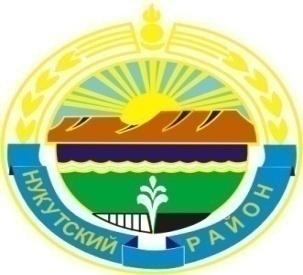 МУНИЦИПАЛЬНОЕ  ОБРАЗОВАНИЕ                                                                                                                       «НУКУТСКИЙ  РАЙОН»АДМИНИСТРАЦИЯ                                                                                                                                 МУНИЦИПАЛЬНОГО ОБРАЗОВАНИЯ«НУКУТСКИЙ РАЙОН»ПОСТАНОВЛЕНИЕ29 декабря 2018                                               №  725                                             п. НовонукутскийО внесении изменений в муниципальнуюпрограмму «Развитие дорожного хозяйствамуниципального образования«Нукутский район» на 2015 – 2019 годы»В соответствии со статьей 179 Бюджетного кодекса Российской Федерации, постановлением Администрации МО «Нукутский район» от 22 октября 2013 года № 522 «Об утверждении Порядка разработки и реализации муниципальных программ муниципального образования «Нукутский район», руководствуясь ст.35 Устава муниципального образования  «Нукутский район» Администрация, 	ПОСТАНОВЛЯЕТ:1.Внести в муниципальную программу «Развитие дорожного хозяйства муниципального образования  «Нукутский район» на 2015 – 2019 годы» (далее – Программа), утвержденную постановлением Администрации муниципального образования «Нукутский район» от 30 октября 2014 года № 621 следующие изменения:а) в индивидуализированном заголовке цифры «2019» заменить цифрами «2020»; б) в приложении №1 в разделе «Наименование Муниципальной программы «Развитие дорожного хозяйства муниципального образования «Нукутский район» цифры «2015-2019» заменить цифрами «2015-2020»;в) в приложении №1 в разделе «Сроки реализации Муниципальной программы» цифры «2015-2019», заменить цифрами «2015-2020»;г)  в разделе 3 цифры «2019» заменить цифрами «2020»;д)  в разделе 6 цифры «2019» заменить цифрами «2020»;е) в паспорте Программы:раздел «Источники финансирования Муниципальной программы» изложить в следующей редакции:«                                                                                                                                                                             »;ж) в разделе 6 «Обоснование объема финансовых ресурсов, необходимых для реализации Муниципальной программы», в абзаце 2 сумму 307,3 тыс. руб. заменить на сумму 408,2 тыс. руб.;з) в паспорте подпрограммы раздел «Источники финансирования Подпрограммы, в том числе по годам» изложить в следующей редакции: «													      »;и) в разделе 6 «Обоснование объема финансовых ресурсов, необходимых для реализации подпрограммы» в абзаце 2 сумму 307 тыс. руб. заменить на 408,2 тыс.руб.;к) приложение № 2 «Планируемые результаты реализации муниципальной программы (подпрограммы) муниципального образования «Нукутский район» изложить в новой редакции (прилагается);л) приложение № 3 «Представление обоснования финансовых ресурсов, необходимых для реализации мероприятий подпрограммы» изложить в  новой редакции (прилагается);м) приложение № 4  «Перечень мероприятий подпрограммы» изложить в новой редакции (прилагается).2. Опубликовать настоящее постановление в печатном издании «Официальный курьер» и разместить на официальном сайте муниципального образования « Нукутский район».3. Контроль за исполнением настоящего постановления возложить на первого заместителя  мэра муниципального образования «Нукутский район» Т.Р. Акбашева.Мэр                                                                                  С.Г. ГомбоевПриложение №1к постановлению АдминистрацииМО «Нукутский район»от 29.12.2018 г. № 725Приложение №2 к Муниципальной программеПланируемые результаты реализации  муниципальной программы (подпрограммы) муниципального образования «Нукутский район»«Развитие дорожного хозяйства муниципального образования «Нукутский район»  на 2015-2020 годы»Наименование муниципальной программы (подпрограммы)Приложение №1к постановлению АдминистрацииМО «Нукутский район»от 29.12.2018 г. № 725Приложение № 3к Муниципальной программеПредставление обоснования финансовых ресурсов, необходимых для реализации мероприятий подпрограммыИсточники финансирования Муниципальной программы, в том числе по годам:Расходы (тыс. рублей)Расходы (тыс. рублей)Расходы (тыс. рублей)Расходы (тыс. рублей)Расходы (тыс. рублей)Расходы (тыс. рублей)Расходы (тыс. рублей)Источники финансирования Муниципальной программы, в том числе по годам:Всего2015 год2016 год2017 год2018 год2019 год2020 годИсточники финансирования Муниципальной программы, в том числе по годам:408,2100,050,057,867,066,367,1Средства бюджета муниципального образования «Нукутский район»408,2100,050,057,867,066,367,1Источники финансирования Подпрограммы, в том числе по годам:Источник финансированияРасходы (тыс. рублей)Расходы (тыс. рублей)Расходы (тыс. рублей)Расходы (тыс. рублей)Расходы (тыс. рублей)Расходы (тыс. рублей)Расходы (тыс. рублей)Источники финансирования Подпрограммы, в том числе по годам:Источник финансирования201520162017201820192020ИтогоИсточники финансирования Подпрограммы, в том числе по годам:Всего:100,050,057,867,066,367,1408,2Источники финансирования Подпрограммы, в том числе по годам:в том числе:100,050,057,867,066,367,1408,2Источники финансирования Подпрограммы, в том числе по годам:Внебюджетные источники0000000Источники финансирования Подпрограммы, в том числе по годам:Средства бюджета МО «Нукутский район»100,050,057,867,066,367,1408,2№п/пЗадачи, направленные на достижение целиПланируемый объем финансирования на решение данной задачи (тыс.руб.)Планируемый объем финансирования на решение данной задачи (тыс.руб.)Количественные и/или качественные целевые показатели, характеризующие достижение целей и решение задачЕдиница измеренияБазовые значения показателя (на начало реализации подпрограммы)Планируемое значение показателя по годам реализацииПланируемое значение показателя по годам реализацииПланируемое значение показателя по годам реализацииПланируемое значение показателя по годам реализацииПланируемое значение показателя по годам реализацииПланируемое значение показателя по годам реализации№п/пЗадачи, направленные на достижение целиПланируемый объем финансирования на решение данной задачи (тыс.руб.)Планируемый объем финансирования на решение данной задачи (тыс.руб.)Количественные и/или качественные целевые показатели, характеризующие достижение целей и решение задачЕдиница измеренияБазовые значения показателя (на начало реализации подпрограммы)201520162017201820192020№п/пЗадачи, направленные на достижение целиБюджет МО «Нукутский район»Другие источникиКоличественные и/или качественные целевые показатели, характеризующие достижение целей и решение задачЕдиница измеренияБазовые значения показателя (на начало реализации подпрограммы)201520162017201820192020123456789101112131Устойчивое функционирование автомобильной дороги «Подъезд к д. Зунгар»408,20Уровень удовлетворительного состояния автомобильной дороги%100100100100100100100Наименование мероприятияподпрограммы*Источник финансирования**Расчет необходимых финансовых ресурсов на реализациюмероприятия ***Общий оббьемФинансовых ресурсов необходимых для реализации мероприятия, в том числе по годам****Эксплуатационныерасходы, возникающие в результате реализации мероприятия***** Подпрограмма 1Дорожное хозяйство   муниципального образования «Нукутский район»408,22015 г - 100,02016 г - 50,02017 г - 57,82018 г - 67,02019 г - 66,32020 г - 67,1Мероприятие муниципальной программыРазвитие дорожного хозяйства муниципального образования «Нукутский район» на 2015-2020 годы408,2****Приложение №1к постановлению АдминистрацииМО «Нукутский район»от 29.12.2018 г. № 725  Приложение № 4к Муниципальной программеПриложение №1к постановлению АдминистрацииМО «Нукутский район»от 29.12.2018 г. № 725  Приложение № 4к Муниципальной программеПриложение №1к постановлению АдминистрацииМО «Нукутский район»от 29.12.2018 г. № 725  Приложение № 4к Муниципальной программеПриложение №1к постановлению АдминистрацииМО «Нукутский район»от 29.12.2018 г. № 725  Приложение № 4к Муниципальной программеПриложение №1к постановлению АдминистрацииМО «Нукутский район»от 29.12.2018 г. № 725  Приложение № 4к Муниципальной программе